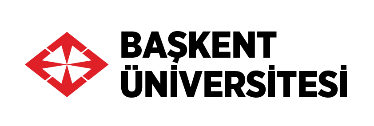 BAŞKENT ÜNİVERSİTESİ EĞİTİM BİLİMLERİ ENSTİTÜSÜ JÜRİ ÜYELERİ DOKTORA TEZ TESLİM TUTANAĞI  Tezi Yukarıda İmzası Bulunan Jüri Üyelerine Teslim Ettim.Tezin Jüri Üyelerine elden teslim edilmek istenmesi durumunda, Tez teslim tarihinden itibaren üç gün içerisinde Tez Teslim tutanağının Eğitim Bilimleri Enstitüsüne getirilmesi gerekmektedir.Jüri üyelerinin, tutanağı teslim tarihini belirterek imzalamaları ve tezin kargo ile gönderilmesi durumunda kargo gönderim belgesinin bu forma eklenmesi zorunludur.Doküman No: EG-E-FRM-15Revizyon No : Revizyon Tarihi:Sayfa Sayısı : 1/1Uygulama Tarihi : 28.11.2022Öğrenci BilgileriÖğrenci BilgileriAdı SoyadıNumarasıAnabilim DalıProgramıTez BaşlığıTez Sınav JürisiUnvanı / Adı SoyadıBağlı Bulunduğu ÜniversiteTarih / İmzaTez Danışmanı (TİK)Üye (TİK)Üye (TİK)ÜyeÜyeÖğrenciAdı SoyadıTarih ve İmza